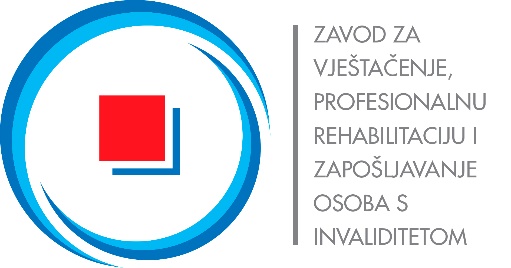 OBRAZAC PRORAČUNA TROŠKOVA PROGRAMA(Molimo da obrazac popunite na računalu te prema potrebi dodajte nove redove)Mjesto i datum____________________________						Za podnositelja(ime i prezime te potpisosobe ovlaštene za zastupanje)					____________________________Podnositelj zahtjeva:Proračun troškova programaProračun troškova programaProračun troškova programaOpis troškovaUkupan iznos proračunaIznos koji se traži od ZavodaOsigurani iznos iz drugih izvoraIZRAVNI TROŠKOVI (navesti troškove koji su izravno povezani s programom)IZRAVNI TROŠKOVI (navesti troškove koji su izravno povezani s programom)IZRAVNI TROŠKOVI (navesti troškove koji su izravno povezani s programom)IZRAVNI TROŠKOVI (navesti troškove koji su izravno povezani s programom)Troškovi plaća i naknada (bruto mjesečni iznos za razdoblje trajanja aktivnosti, vrsta naknada i doprinosa, troškovi bolovanja koji se isplaćuju na teret poslodavca i sl.):iznosiznosiznosNije primjenjivoNije primjenjivoNije primjenjivoNije primjenjivoNije primjenjivoNije primjenjivoUkupno:knknknTroškovi provedbe programa (troškovi izravno povezani uz provođenje aktivnosti programa):iznosiznosiznosUkupno:knknknTroškovi nabave i ugradnje novih tehnologija i opreme (specificirati naziv i vrstu tehnologije/opreme):iznosiznosiznosUkupno:knknknTroškovi ulaganja u znanja (specificirati naziv, vrstu (seminar, trening, radionica i sl.) i trajanje usavršavanja/osposobljavanja):iznosiznosiznosUkupno:knknknTroškovi izgradnje ili širenja (uključujući i obnovu) poslovnog prostora (specificirati vrstu radova):iznosiznosiznosUkupno:knknknTroškovi administracije vezani uz pružanje usluga centra za profesionalnu rehabilitaciju (specificirati uslugu):iznosiznosiznosUkupno:knknknTroškovi prijevoza (trošak prijevoza na posao i s posla za 12 mjeseci zaposlenja osobe s invaliditetom na koju se trošak odnosi, trošak prijevoza osobe s invaliditetom za potrebe ulaganja u znanja i osobe koja joj je pratitelj ako joj je sukladno zakonskim propisima potreban pratitelj za potrebe ulaganja u znanja):iznosiznosiznosUkupno:knknknNEIZRAVNI TROŠKOVI (navesti troškove neizravno povezane s provedbom programa/projekta)  NEIZRAVNI TROŠKOVI (navesti troškove neizravno povezane s provedbom programa/projekta)  NEIZRAVNI TROŠKOVI (navesti troškove neizravno povezane s provedbom programa/projekta)  NEIZRAVNI TROŠKOVI (navesti troškove neizravno povezane s provedbom programa/projekta)  Troškovi obavljanja osnovne djelatnosti (struja, voda, zakup/najam prostora, knjigovodstveni servis i slično)iznosiznosiznosNije primjenjivoNije primjenjivoNije primjenjivoNije primjenjivoUkupno:knknknIZRAVNI TROŠKOVI:knknknNEIZRAVNI TROŠKOVI:knknknSveukupno:knknkn